JELOVNIK ŠKOLSKE KUHINJEOSNOVNE ŠKOLE ZRINSKIH I FRANKOPANA OTOČAC    ZA svibanj 2021.  CIJENA ŠKOLSKE KUHINJE IZNOSI 5,00 KUNA PO DANU. UKOLIKO UČENIK IZOSTANE S NASTAVE TIJEKOM MJESECA, A UPLATIO JE CIJELI IZNOS ZA KUHINJU, U SLJEDEĆEM  MJESECU IZNOS ZA KUHINJU ĆE MU SE UMANJITI.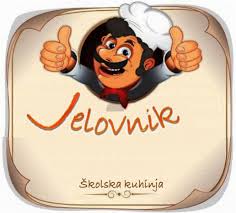 ŠKOLA ZADRŽAVA PRAVO IZMJENE JELOVNIKADATUM                                                NAZIV  JELA3.05.PECIVO S PAŠTETOM, ČAJ 4.05.ĆUFTE U UMAKU OD RAJČICE, PIRE KRUMPIR, KRUH, SOK5.05.PALENTA, TEKUĆI  JOGURT, MLIJEKO, HAMBURGER6.05.PUREĆI RIŽOTO S POVRĆEM, KRUH 7.05.POHANI OSLIĆ FILE, KRUMPIR SA ŠPINATOM, KRUH  10.5.HOT-DOG, KEČAP, MAJONEZA, ČAJ 11.5.GRAH VARIVO, JEČAM, KOBASICE, KRUH 12.5.TELEĆE PEČENJE, KRUMPIR S POVRĆEM, KRUH, SOK13.5.PILEĆI  BATAK, TIJESTO,  KRUH 14.5.TUNA S TJESTENINOM, KRUH, VOĆNI JOGURT17.5.LINO-LADA, PECIVO, KAKAO 18.5.BOLONJEZ, TIJESTO  ŠPAGETI, KRUH, SOK19.5.PALENTA, TEKUĆI JOGURT, MLIJEKO, HAMBURGER20.5.PILEĆI FILE, KRPICE SA ZELJEM, KRUH, ČAJ21.5.POHANI OSLIĆ FILE, KRUMPIR SA ŠPINATOM, KRUH 24.5.GRIZ,  KRAŠ EXPRESS,  BANANA25.5.PILEĆI MEDALJONI  S TIJESTOM  I  UMAKOM, KRUH, SOK26.5.ČOKOLADNE  PAHULJICE, MLIJEKO, KRAFNA27.5.VARIVO OD MAHUNA S JUNETINOM, KRUH 28.5.OSLIĆ S UMAKOM OD POVRĆA, KUHANI KRUMPIR, KRUH 31.5.SENDVIĆ, SIR, ŠUNKA, ČAJNA, JOGURT